Unit5  Reading               Questionnaire Card                Name__________________Task 1. What school subjects can you see on the picture?Write the words :                                                                                                                      (_______/ 5 points) Task 2. Find out: How many computers are there in the room?                                             (_____/2  points)Answer:  There are ______  _____________  _______  _________  _________.Task 3.  Underline the words in the text. Count the words in the text and circle the number of words.                                                                                                                                                           (______/13 points)                                                                                                                                   1      2      3      4      5      6     7     8     9     10      11      12      13Task 4.  Read the text and choose the number of smiles to conduct self -assessment  (________/5 points)Task 5 Class book  p 40 ex 3                                                                        (_____/4 points)1      2      3      4 Task 6 Answer the questions. Complete the sentences with missing words.                (_______/11 points)1.The children are ______________________________.                                                       (1)There are _________ pupils.                                                                                             (1)The computers have got _________________.                                                            (1)They can ______________ and ___________.                                                              (1)They can   a) __________________                                                                                 (1)                             b) __________________                                                                                   (1)                             c) _____________                                                                                               (1)                             d)  ________________                                                                                      (1)6. The computers help the pupils to _____________and____________.                             (1)7. The children come to the computer room every  ____________ and ____________   (1)8. Yes, they do./ No, they don`t.                                                                                                    (1)                                                                                                        ________/ 40 wordsPoints  1              1              2              3              4               52              1              2              3              4               53              1              2              3              4               54              1              2              3              4               55              1              2              3              4               5  OK2 Good3 Very good4Excellent5Unit 5  We`ve got EnglishUnit 5  We`ve got EnglishUnit 5  We`ve got EnglishSchool: KIS BayterekSchool: KIS BayterekSchool: KIS BayterekSchool: KIS BayterekSchool: KIS BayterekDate:  23.02.2022Date:  23.02.2022Date:  23.02.2022Teacher`s name: Kitalenko Y. K.Teacher`s name: Kitalenko Y. K.Teacher`s name: Kitalenko Y. K.Teacher`s name: Kitalenko Y. K.Teacher`s name: Kitalenko Y. K. Grade: 2G Grade: 2G Grade: 2GNumber present: 11Number present: 11 Number absent: Number absent: Number absent:Theme of the lesson:Theme of the lesson:At our schoolAt our schoolAt our schoolAt our schoolAt our schoolAt our schoolLearning objectivesLearning objectives2.S3 use a limited range of basic words, phrases and short sentences to describe objects, activities and classroom routines2.R3 read and follow with considerable support simple, words, phrases and sentences on familiar topics 2.S3 use a limited range of basic words, phrases and short sentences to describe objects, activities and classroom routines2.R3 read and follow with considerable support simple, words, phrases and sentences on familiar topics 2.S3 use a limited range of basic words, phrases and short sentences to describe objects, activities and classroom routines2.R3 read and follow with considerable support simple, words, phrases and sentences on familiar topics 2.S3 use a limited range of basic words, phrases and short sentences to describe objects, activities and classroom routines2.R3 read and follow with considerable support simple, words, phrases and sentences on familiar topics 2.S3 use a limited range of basic words, phrases and short sentences to describe objects, activities and classroom routines2.R3 read and follow with considerable support simple, words, phrases and sentences on familiar topics 2.S3 use a limited range of basic words, phrases and short sentences to describe objects, activities and classroom routines2.R3 read and follow with considerable support simple, words, phrases and sentences on familiar topics Lesson objectivesLesson objectivesAll learners will be able to:         Read and understand a webpage  Study and review vocabularyMost learners will be able to: Find specific details in a text            Pronounce the words correctly           Answer the questions on the textSome learners will be able to:          Construct sentences about their school          Retell the textAll learners will be able to:         Read and understand a webpage  Study and review vocabularyMost learners will be able to: Find specific details in a text            Pronounce the words correctly           Answer the questions on the textSome learners will be able to:          Construct sentences about their school          Retell the textAll learners will be able to:         Read and understand a webpage  Study and review vocabularyMost learners will be able to: Find specific details in a text            Pronounce the words correctly           Answer the questions on the textSome learners will be able to:          Construct sentences about their school          Retell the textAll learners will be able to:         Read and understand a webpage  Study and review vocabularyMost learners will be able to: Find specific details in a text            Pronounce the words correctly           Answer the questions on the textSome learners will be able to:          Construct sentences about their school          Retell the textAll learners will be able to:         Read and understand a webpage  Study and review vocabularyMost learners will be able to: Find specific details in a text            Pronounce the words correctly           Answer the questions on the textSome learners will be able to:          Construct sentences about their school          Retell the textAll learners will be able to:         Read and understand a webpage  Study and review vocabularyMost learners will be able to: Find specific details in a text            Pronounce the words correctly           Answer the questions on the textSome learners will be able to:          Construct sentences about their school          Retell the textAssessment criteriaAssessment criteriaLearners have met this learning objective if they can:  - read and understand vocabulary and structures studied previouslyLearners have met this learning objective if they can:  - read and understand vocabulary and structures studied previouslyLearners have met this learning objective if they can:  - read and understand vocabulary and structures studied previouslyLearners have met this learning objective if they can:  - read and understand vocabulary and structures studied previouslyLearners have met this learning objective if they can:  - read and understand vocabulary and structures studied previouslyLearners have met this learning objective if they can:  - read and understand vocabulary and structures studied previouslyPrevious learningPrevious learningVocabulary RevisionVocabulary RevisionVocabulary RevisionVocabulary RevisionVocabulary RevisionVocabulary RevisionPlanPlanPlanPlanPlanPlanPlanPlanPlanned timingsPlanned activitiesPlanned activitiesPlanned activitiesLearners’ activitiesLearners’ activitiesEvaluationResourcesBeginning5 minORGANIZATIONAL MOMENTThe objectives of the lesson.This lesson learners will read and understand a text  about school.  Learners are informed about the grades they get at the end of the lesson.Warm -up :  Student talk  about computers. Answer the questions: Do you like computers? Do you have computer lessons? When  have you got computer lessons? ORGANIZATIONAL MOMENTThe objectives of the lesson.This lesson learners will read and understand a text  about school.  Learners are informed about the grades they get at the end of the lesson.Warm -up :  Student talk  about computers. Answer the questions: Do you like computers? Do you have computer lessons? When  have you got computer lessons? ORGANIZATIONAL MOMENTThe objectives of the lesson.This lesson learners will read and understand a text  about school.  Learners are informed about the grades they get at the end of the lesson.Warm -up :  Student talk  about computers. Answer the questions: Do you like computers? Do you have computer lessons? When  have you got computer lessons? Greeting Students answer the questions about themselvesGreeting Students answer the questions about themselvesVerbal evaluation PPPMiddle 30 minFocus on the picture. (5 points) 1.What school subjects can you see on the picture? Write them down.(5)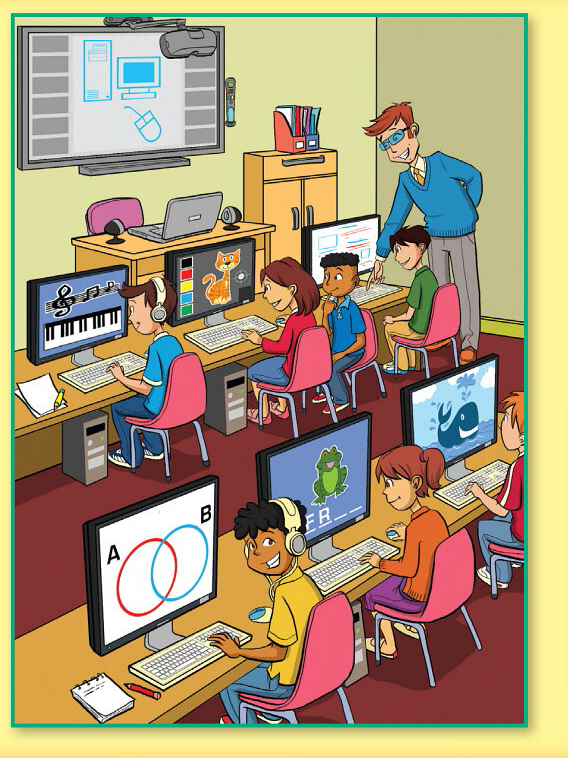 1)Pre- Reading Task:They  are going to read and listen to the webpage about the computer room in a school.Read the words from the text (vocabulary review)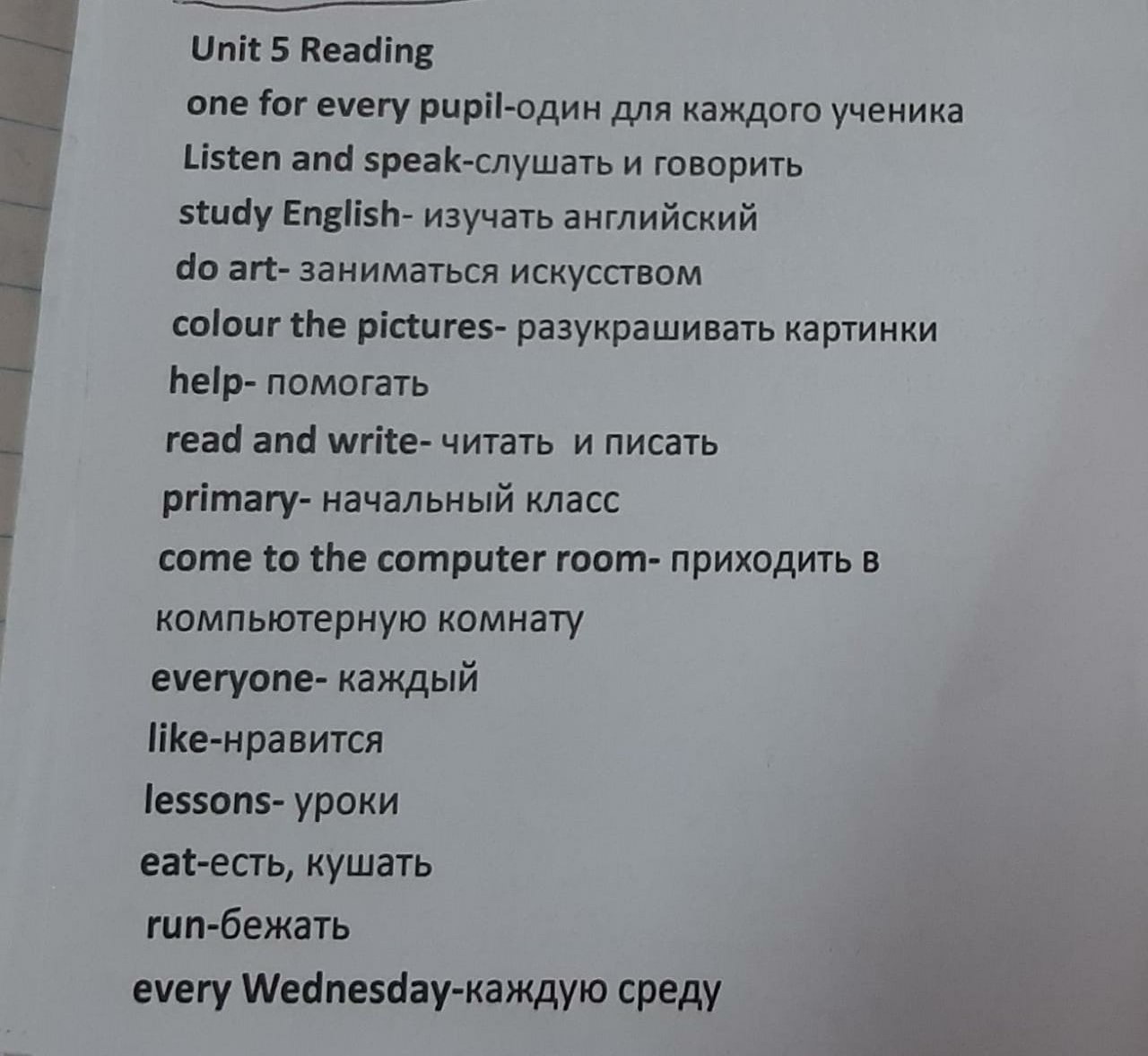 2) While-Reading/Listening Task (2 points)Read the questionListen and read the text to find out the answer. Write it down Find out : How many computers are there in the room?                                   Answer: There are………..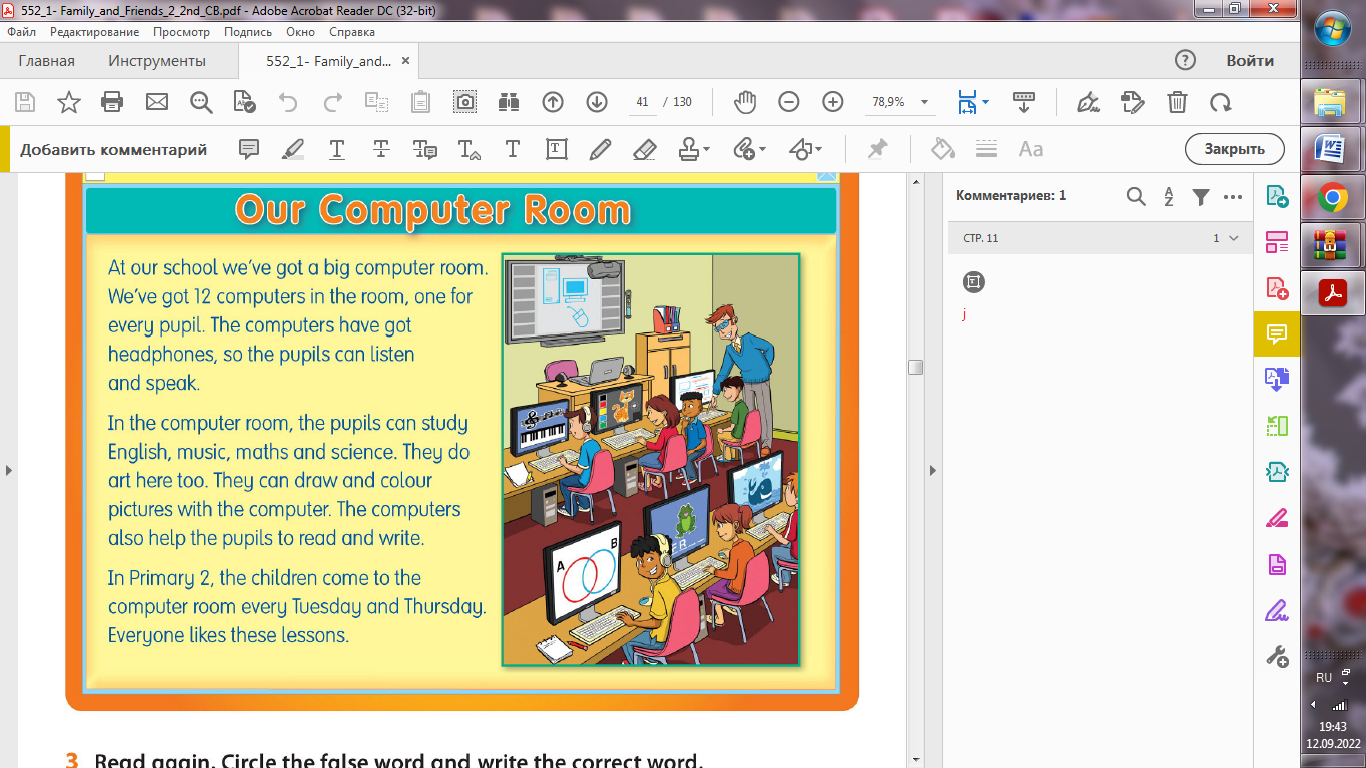 Task 3. Read and listen again. (13 points)  Underline as many words as you can in the text in 3 minutes Task 4          (5 points)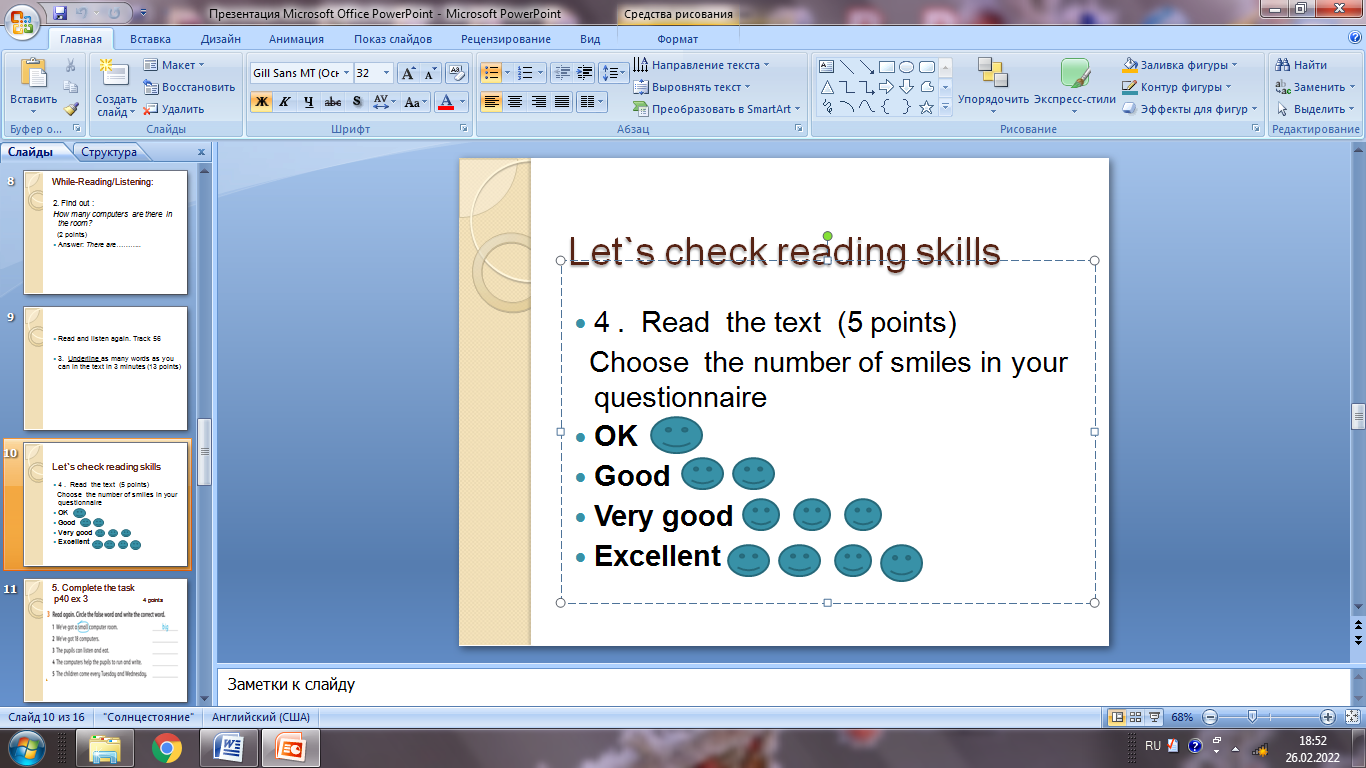 Task 5    (4 points)Read again. Circle the false word  and write the correct word.Copy the first sentence on the board. Ask learners : Is the sentence correct? (No)What word is wrong? Invite a child to come up and circle  the incorrect word in the sentence.Invite another child to write  the correct word next to the sentence.  Students work on their own.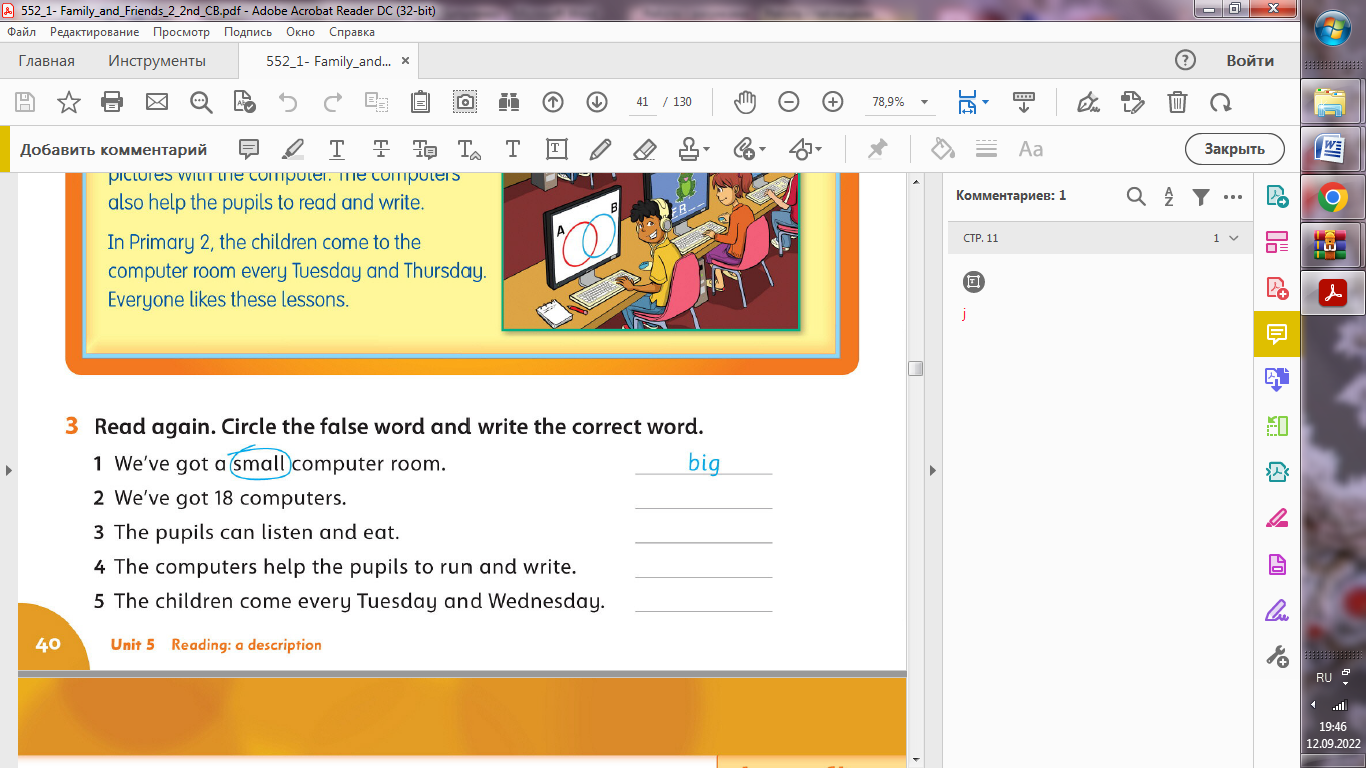 Task 6 Comprehension (11 points)Where are the children? How many pupils are there? What have computers got? What can the pupils do with headphones? What can pupils do in the computer room? What do computers help the pupils do? When do the children come to the computer room? Do they like the lessons? Focus on the picture. (5 points) 1.What school subjects can you see on the picture? Write them down.(5)1)Pre- Reading Task:They  are going to read and listen to the webpage about the computer room in a school.Read the words from the text (vocabulary review)2) While-Reading/Listening Task (2 points)Read the questionListen and read the text to find out the answer. Write it down Find out : How many computers are there in the room?                                   Answer: There are………..Task 3. Read and listen again. (13 points)  Underline as many words as you can in the text in 3 minutes Task 4          (5 points)Task 5    (4 points)Read again. Circle the false word  and write the correct word.Copy the first sentence on the board. Ask learners : Is the sentence correct? (No)What word is wrong? Invite a child to come up and circle  the incorrect word in the sentence.Invite another child to write  the correct word next to the sentence.  Students work on their own.Task 6 Comprehension (11 points)Where are the children? How many pupils are there? What have computers got? What can the pupils do with headphones? What can pupils do in the computer room? What do computers help the pupils do? When do the children come to the computer room? Do they like the lessons? Focus on the picture. (5 points) 1.What school subjects can you see on the picture? Write them down.(5)1)Pre- Reading Task:They  are going to read and listen to the webpage about the computer room in a school.Read the words from the text (vocabulary review)2) While-Reading/Listening Task (2 points)Read the questionListen and read the text to find out the answer. Write it down Find out : How many computers are there in the room?                                   Answer: There are………..Task 3. Read and listen again. (13 points)  Underline as many words as you can in the text in 3 minutes Task 4          (5 points)Task 5    (4 points)Read again. Circle the false word  and write the correct word.Copy the first sentence on the board. Ask learners : Is the sentence correct? (No)What word is wrong? Invite a child to come up and circle  the incorrect word in the sentence.Invite another child to write  the correct word next to the sentence.  Students work on their own.Task 6 Comprehension (11 points)Where are the children? How many pupils are there? What have computers got? What can the pupils do with headphones? What can pupils do in the computer room? What do computers help the pupils do? When do the children come to the computer room? Do they like the lessons? Learners predict about what they are going to read.Learners study the picture and write down the school subjects Check their words from  the PPP slide1. music2. art3. maths 4. English5. scienceLearners circle the point in the questionnaire  they have.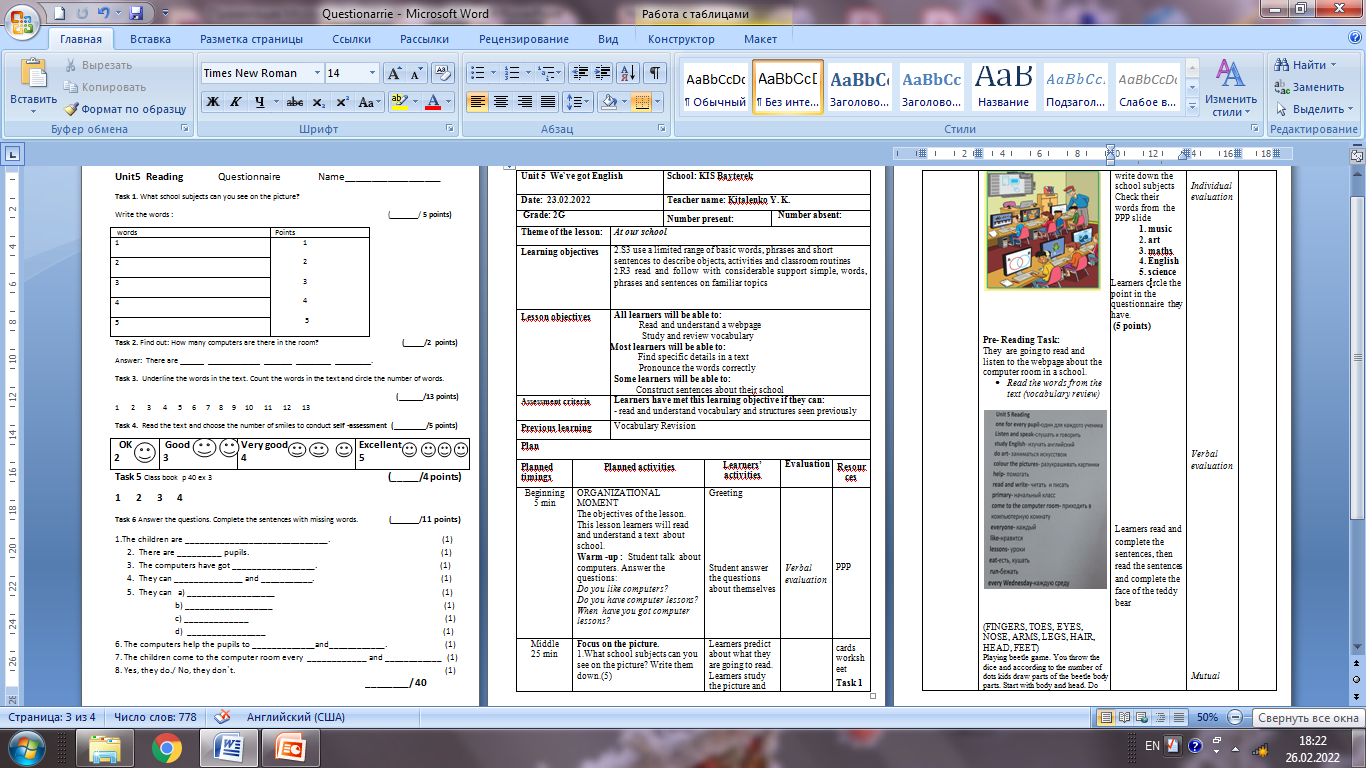 Learners read and listen to the text and find the answer to the question. They write the answer  in the cardLearners listen and read again. Afterwards  they have 3 minutes to find as many  words as they can in the text. Learners check the words from the vocabulary list with the teacher`s help/Learners circle the number of words they have found in their cards.Learners read the text and circle smiles in their card to conduct self-evaluationLearners need to find the wrong word in each sentence. They should then put the correct word at the end of the lineLearners answer the questions in their questionnaire .Learners check their answers from PPP slideAnd count their points on the card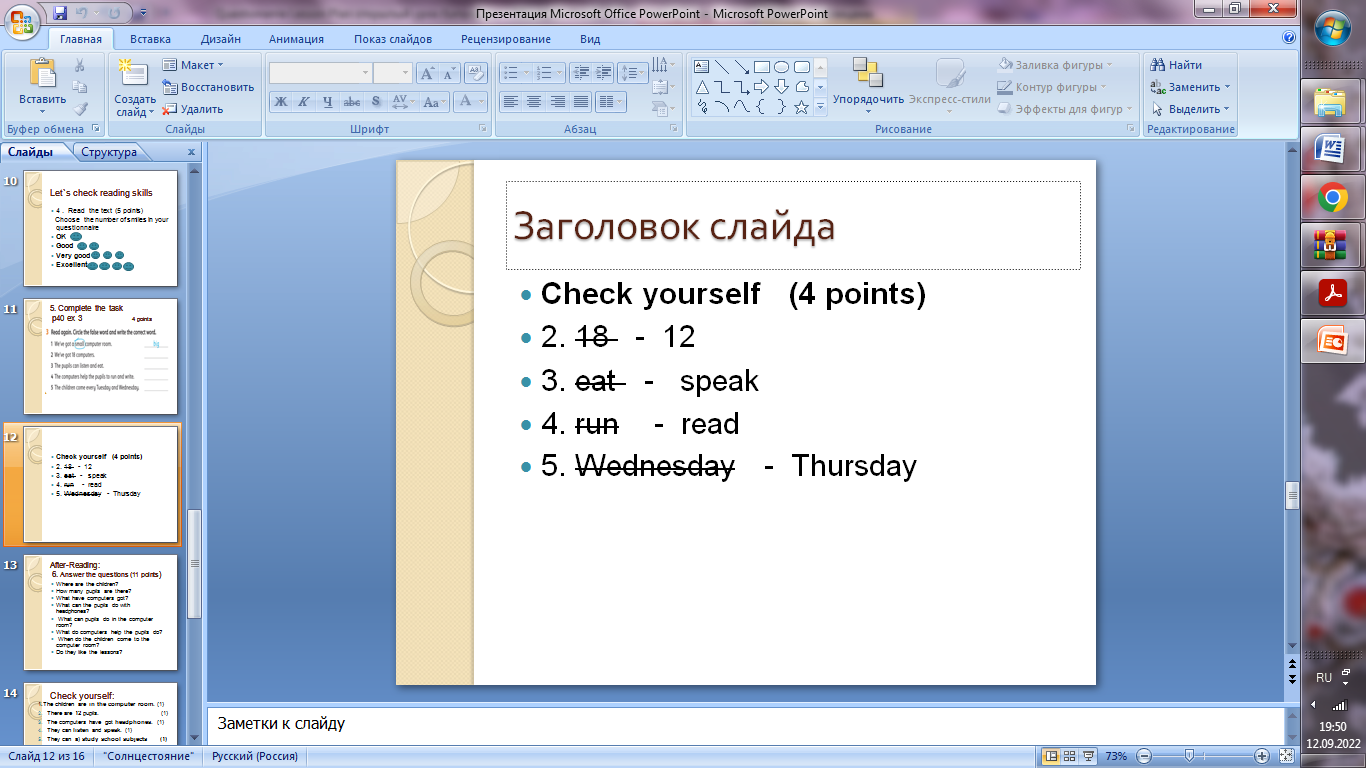 1.The children are in the computer room. (1)There are 12 pupils.                                (1)The computers have got headphones.  (1)They can listen and speak. (1)They can  a) study school subjects      (1) b) do art                                  (1)    c) draw                                  (1) d)  colour the pictures           (1)6. The computers help the pupils to read and write.                                                       (1)                                                                               7. The children come to the computer room every Tuesday and Thursday (1)8. Yes, they do.                                 (1) Learners predict about what they are going to read.Learners study the picture and write down the school subjects Check their words from  the PPP slide1. music2. art3. maths 4. English5. scienceLearners circle the point in the questionnaire  they have.Learners read and listen to the text and find the answer to the question. They write the answer  in the cardLearners listen and read again. Afterwards  they have 3 minutes to find as many  words as they can in the text. Learners check the words from the vocabulary list with the teacher`s help/Learners circle the number of words they have found in their cards.Learners read the text and circle smiles in their card to conduct self-evaluationLearners need to find the wrong word in each sentence. They should then put the correct word at the end of the lineLearners answer the questions in their questionnaire .Learners check their answers from PPP slideAnd count their points on the card1.The children are in the computer room. (1)There are 12 pupils.                                (1)The computers have got headphones.  (1)They can listen and speak. (1)They can  a) study school subjects      (1) b) do art                                  (1)    c) draw                                  (1) d)  colour the pictures           (1)6. The computers help the pupils to read and write.                                                       (1)                                                                               7. The children come to the computer room every Tuesday and Thursday (1)8. Yes, they do.                                 (1) Individual  evaluationVerbal evaluation Frontal evaluationSelf-assessment Self-assessment Self-checkSelf-checkcard worksheet Task 1PPPClass bookcard worksheet Class bookEnd6 minFEEDBACKRepresent the grade system to students . Home task: Retell the textSaying goodbyeFEEDBACKRepresent the grade system to students . Home task: Retell the textSaying goodbyeFEEDBACKRepresent the grade system to students . Home task: Retell the textSaying goodbyeAt the end of the lesson learner are presented  thegrade system and count their points .  At the end of the lesson learner are presented  thegrade system and count their points .  40-39 =1038-35=934-31=830-27=726-23=622-19=518-15=414-11= 3 